Дню города Королёв посвящается1. МЕСТО ПРОВЕДЕНИЯ5-е соревнования по горному бегу "Королёвские горки" проводятся 11 июля 2004 г. в пос. Валентиновка г. Королёва М.о. на берегу реки Клязьмы на территории базы детсада МГУ.Как проехать к месту старта2. ПРОГРАММА СОРЕВНОВАНИЯСоревнования проводятся на следующих дистанциях (муж. и жен.):Старты - с 11.00. Время каждого старта, объединение забегов определяется после регистрации и определения количества соревнующихся.Трасса пробега3. РЕГИСТРАЦИЯ УЧАСТНИКОВРегистрация участников проводится на месте старта с 9.00 в день соревнований.Стартовые взносы:дошкольники - бесплатно (без сувенира)
1988-1998 г.р. - 30 рублей (без сувенира)
1987 г.р. и ст. - женщины - 70 руб, мужчины - 100 руб.4. НАГРАЖДЕНИЕНаграждаются:три призера в абсолютном первенстве;
три призера в возрастных группах (при количестве стартовавших в данной возрастной группе менее 5 участников награждаются минус два участника от стартовавших).Каждому участнику вручается грамота, наклейка и сувенир на финише.Настоящее Положение является официальным вызовом на соревнование.ПРИМЕЧАНИЕ. Проезд: Платформа "Валентиновка" с Ярославского вокзала, следующая за ст. "Болшево" (электрички — Фрязево, Монино, Щелково). Выход из последнего вагона налево по ходу эл-ки, метров 300 через поселок, дальше по периметру обходите поле (на углу которого - помойка) и упираетесь в забор заброшенного летнего детского садика. Там ищете ворота, заходите в них и упираетесь в толпу народа преимущественно в спортивной форме. Минут 45 на эл-ке от вокзала + минут 15 ходьбы.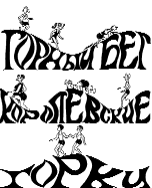 ПОЛОЖЕНИЕо проведении V соревнований по горному бегу
"КОРОЛЁВСКИЕ ГОРКИ"- этапа Гран-при России по горному бегу
- 5-го открытого чемпионата Московской области по горному бегу
- 5-го открытого чемпионата г. Королёва по горному бегу11 июля 2004 г.1 круг - 1734 м - 140 м вниз + 140 м вверхзабег любителей и судей независимо от возраста10 лет и мл. (1994 г.р. и мл.)60 лет и ст. (1944 г.р. и ст.)2 круга - 3170 м - 260 м вниз + 260 м вверх11 - 12 лет (1992 - 1993)13 - 14 лет (1990 - 1991)3 круга - 4402 м - 380 м вниз + 380 м вверх15 - 16 лет (1988 - 1989)6 кругов - 8402 м - 740 м вниз + 740 м вверх17 - 19 лет (1985 - 1987)50 лет и ст. (1954 г.р. и ст.)11 кругов -15176 м - 1340 м вниз +1340 м вверхабсолютное первенство40 лет и ст.(1964 г.р. и ст.)21 круг - 30454 м - 2540 м вниз +2540 м вверхабсолютное первенствоГенеральный директор
Центра "КОСМИЧЕСКИЙ МАРАФОН"
Председатель КЛБ "МУРАВЕЙ"
В. П. ВОЛКОВОт клуба лыжников
г. Королёва
В. Кремена